Kultur | Lokales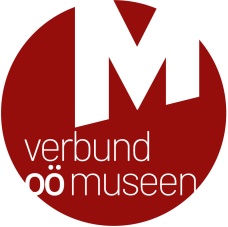 Leonding, April 2019Internationaler Museumstag 2019: Aktivangebote der Museen in der EisenwurzenOberösterreichs Museen laden zur Aktionswoche vom 11. bis 19. Mai 2019Am 19. Mai 2019 ist es wieder soweit: Wir feiern den Internationalen Museumstag! An diesem Tag wird weltweit auf die Vielfalt der Museen und deren Bedeutung für unser kulturelles Leben aufmerksam gemacht. Auch Oberösterreich beteiligt sich zum nunmehr dritten Mal mit der großen Aktionswoche INTERNATIONALER MUSEUMSTAG IN OÖ. vom 11. bis 19. Mai 2019 daran. Viele Häuser bereiten für diese Woche inspirierende und erlebnisreiche Angebote für ihre Besucherinnen und Besucher vor. Und einige Museen bieten auch freien oder ermäßigten Eintritt. Da ist in jeder Region, für jeden Geschmack und für jedes Alter etwas dabei. Also, lassen Sie sich überraschen!Eisen und Arbeit sind die großen Themen in den Museen der Region Pyhrn-Eisenwurzen und dies spiegelt sich auch in den Angeboten rund um den Internationalen Museumstag wieder: Während sich das Museum Arbeitswelt mit Spezialführungen zum Thema Arbeit und mit einem Programmierworkshop für Kinder in die Aktionswoche einbringt, liegt der Schwerpunkt anderer Museen auf Vorführungen von regionaltypischem Handwerk, wie u.a. dem Schmieden in der Lindermayrschmiede in Spital am Pyhrn und im Nagelschmiedemuseum „Brandstätter-Hammer“ in Losenstein oder der Maultrommelerzeugung im Museum im Dorf, die in Molln schon seit dem 16. Jahrhundert ausgeübt wird. Außerdem beteiligen sich das Freilichtmuseum Schmiedleithen in Leonstein mit einem Raritäten-Pflanzenmarkt und das Museum „Gerlinde Kaltenbrunner und die Welt der 8000er“ in Spital am Pyhrn mit einem Tag der offenen Tür und Sonderführungen an der Aktionswoche. Als besonderer Höhepunkt findet am 18. Mai der Tag der Kalligrafie in ganz Pettenbach statt, bei dem sich Schriftkünstler aus aller Welt mit ihrer Arbeit präsentieren.Eine Programmbroschüre (kostenlos zu bestellen unter office@ooemuseen.at oder 0732/682616)  und ein Online-Veranstaltungskalender unter www.ooemuseen.at sowie eine digitale Karte bei DORIS informieren zu allen Angeboten in den oberösterreichischen Museen und Sammlungen.Aktivangebote der Museen in der EisenwurzenDie Angebote der Museen in der Region Traunviertel - Pyhrn-Eisenwurzen widmen sich schwerpunktmäßig dem Thema Arbeit und der traditionellen Verarbeitung des Rohstoffs Eisen, der die Region über eine lange Zeit hinweg geprägt hat: So lädt etwa das Museum Arbeitswelt Steyr zu kostenlosen Themenführungen durch die Ausstellung „Arbeit ist unsichtbar“ und zum Programmierworkshop „CoderDojo“ für Kinder und Jugendliche ein. Die Möglichkeit, einen eigenen Nagel zu schmieden, bieten am 17. Mai das Nagelschmiedemuseum „Brandstätter-Hammer“ in Losenstein und am 19. Mai die Lindermayrschmiede in Spital am Pyhrn. Ebenfalls kann am 19. Mai, dem Internationalen Museumstag, in Spital am Phyrn das Museum „Gerlinde Kaltenbrunner und die Welt der 8000er“ im Rahmen eines Tags der offenen Tür mit Sonderführungen um 10:00 Uhr und um 14:00 Uhr besichtigt werden.Zu einer Handwerksvorführung der besonderen Art lädt das Museum im Dorf Molln, wenn am 12. Mai der Maultrommel-Hersteller Wimmer-Bades anlässlich des 100jährigen Gedenkens an das Wildererdrama in Molln eine limitierte Auflage einer besonderen Maultrommelform anfertigt.Der Herrschaftsgarten des Freilichtmuseums Schmiedleithen in Leonstein bietet ein wunderbares Ambiente für den Raritäten-Pflanzenmarkt, bei dem am 11. Mai historische Pflanzen „von Andenbeere bis Zuckerwurz“ feilgeboten werden. Und ein besonderer künstlerischer Höhepunkt in der Region ist am 18. Mai wieder der „Tag der Kalligrafie“ in Pettenbach, bei dem sich fünf Kalligrafiekünstler an verschiedenen Orten in Pettenbach präsentieren. Besucherinnen und Besucher haben die Möglichkeit fußläufig den Ort kennen zu lernen, mit seinen Gebäuden und Künstlern. Abgerundet wird dieser Tag mit einem Vortrag zur Geschichte der Schrift und einem Glas Wein, der eigens für das Schriftmuseum gekeltert wurde.Alle Veranstaltungen auf einen BlickEine Übersicht zum gesamten Angebot der Aktionswoche INTERNATIONALER MUSEUMSTAG IN OÖ. vom 11. bis 19. Mai 2019 bieten eine gedruckte Programmbroschüre sowie die Online-Veranstaltungskalender auf www.ooemuseen.at und www.oberoesterreich.at beim Oberösterreich Tourismus. Im Portal von DORIS (www.doris.at) steht zudem eine eigene digitale Landkarte zum Programmangebot der Aktionswoche zur Verfügung. Die Broschüre liegt in allen teilnehmenden Museen auf und kann beim Verbund Oberösterreichischer Museen kostenlos unter office@ooemuseen.at oder 0732/682616 bestellt werden. ________________________________________________________________________________Für Fragen und bei Bildwünschen stehen wir Ihnen jederzeit gerne zur Verfügung. Rückfragehinweis:Verbund Oberösterreichischer MuseenDr. Klaus Landa | landa@ooemuseen.atMag.a Elisabeth Kreuzwieser | kreuzwieser@ooemuseen.atWelser Straße 20, 4060 LeondingTel.: +43 (0)732/68 26 16www.ooemuseen.at www.ooegeschichte.at